проект МНПА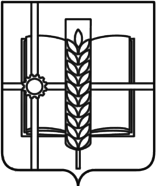 РОССИЙСКАЯ ФЕДЕРАЦИЯРОСТОВСКАЯ ОБЛАСТЬЗЕРНОГРАДСКИЙ РАЙОНМУНИЦИПАЛЬНОЕ ОБРАЗОВАНИЕ«Зерноградское городское поселение»СОБРАНИЕ ДЕПУТАТОВ ЗЕРНОГРАДСКОГО ГОРОДСКОГО ПОСЕЛЕНИЯчетвертого созываРЕШЕНИЕ№  от       							             г. ЗерноградО внесении изменений в решение Собрания депутатов Зерноградского городского поселения от 31.08.2012 № 207 «Об утверждении Генерального плана  Зерноградского городского поселения Зерноградского района Ростовской области»В соответствии со статьёй 33 Градостроительного кодекса Российской Федерации, руководствуясь Федеральным законом от 06.10.2003 № 131-ФЗ «Об общих принципах организации местного самоуправления в Российской Федерации», рассмотрев протокол от 30.05.2019 № 5 проведения публичных слушаний и заключение о результатах проведения публичных слушаний по проектам внесения изменений в Генеральный план и Правила землепользования и застройки Зерноградского городского поселения Зерноградского района Ростовской области, Собрание депутатов  Зерноградского городского поселенияРЕШИЛО:1. Внести в решение Собрания депутатов Зерноградского городского поселения от 31.08.2012 № 207 «Об утверждении Генерального плана  Зерноградского городского поселения Зерноградского района Ростовской области» изменения:- утвердить новую редакцию графической части Генерального плана Схему административных границ, границ земель различных категорий, зон с особыми условиями использования территории, территорий, подверженных риску возникновения чрезвычайных ситуаций природного и техногенного характера, объектов капитального строительства и земельных участков федерального, регионального и местного значения. М 1:25000;- утвердить новую редакцию графической части Генерального плана Схему административных границ, границ земель различных категорий, зон с особыми условиями использования территории, территорий, подверженных риску возникновения чрезвычайных ситуаций природного и техногенного характера, объектов капитального строительства и земельных участков федерального, регионального и местного значения. Поселок Шоссейный. М 1:5000;- утвердить новую редакцию графической части Генерального плана Схему планируемых границ функциональных зон на расчетный срок (2030 г.). Поселок Шоссейный. М 1:5000;- утвердить новую редакцию графической части Генерального плана Схему развития территории поселка Шоссейный М 1:5000.2. Опубликовать настоящее решение в печатном средстве массовой информации – газете «Зерноград официальный» и разместить на официальном сайте Администрации Зерноградского городского поселения в информационно-телекоммуникационной сети «Интернет».3. Настоящее решение вступает в силу со дня его официального опубликования.4. Контроль за исполнением настоящего решения оставляем за собой.Глава Администрации Зерноградского городского поселения		   	                     А.А. РачковПредседатель Собрания депутатов - главаЗерноградского городского поселения	                                           А.А. Смоленский